Bonding and the properties of matterStates of matter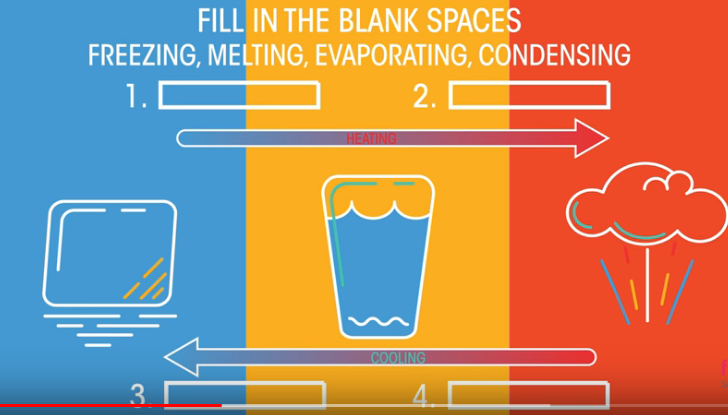 Label the diagrams Solid, Liquid and Gas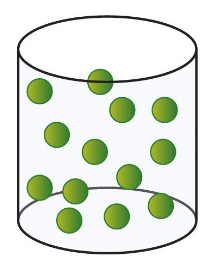 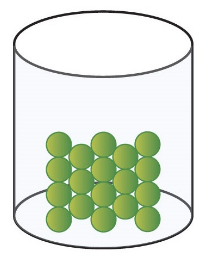 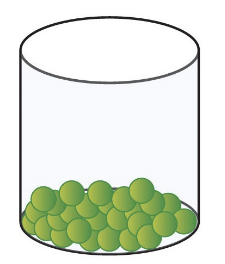 1___________________________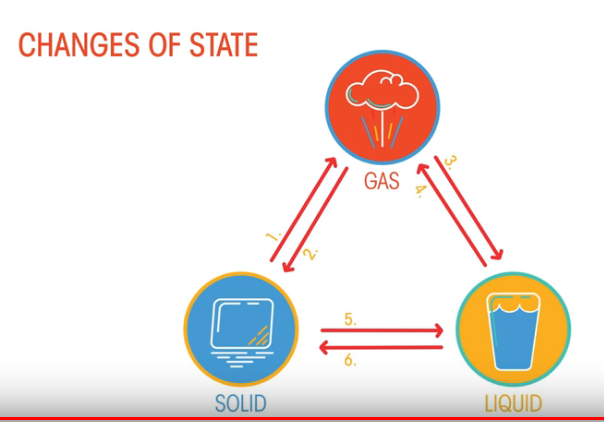 2___________________________3___________________________4___________________________5___________________________6___________________________Fill in the tableHigh melting pointLow melting pointSoluble in water (usually)Solid conducts electricity Liquid conducts electricityMetalSomeSomeNoYesyesIonic compoundSimple covalent compoundPolymer